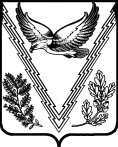 СОВЕТ НЕФТЕГОРСКОГО ГОРОДСКОГО ПОСЕЛЕНИЯ АПШЕРОНСКОГО РАЙОНАРЕШЕНИЕ	от 30.04.2020							                 		№ 33пгт НефтегорскО внесении изменений в решение Совета Нефтегорского городского поселения Апшеронского района от 18 декабря 2019 года № 23«О бюджете Нефтегорского городского поселения Апшеронского района на 2020 год»В соответствии со статьей 26 Устава Нефтегорского городского поселения Апшеронского района, Совет Нефтегорского городского поселения Апшеронского района   р е ш и л:Приложения № 4, 5, 6, изложить в редакции согласно приложениям № 1- 3 к настоящему решению.Настоящее решение вступает в силу со дня его подписания и подлежит официальному опубликованию не позднее 10 дней после его подписания в установленном порядке.ПРИЛОЖЕНИЕ № 1к решению Совета Нефтегорского городского поселения Апшеронского районаот 30.04.2020 № 33ПРИЛОЖЕНИЕ № 4к решению Совета Нефтегорского городского поселения Апшеронского районаот 18 декабря 2019 года № 23(в редакции решения Совета Нефтегорского городского поселения Апшеронского районаот 30.04.2020 № 33)Распределение бюджетных ассигнований по разделам и подразделам классификации расходов бюджетов на 2020 год                                                                                                          (тыс. рублей)Глава Нефтегорского городского поселения Апшеронского района	          	______________     А.С. ВарельджанПРИЛОЖЕНИЕ № 2к решению Совета Нефтегорского городского поселения Апшеронского районаот 30.04.2020 № 33ПРИЛОЖЕНИЕ № 5к решению Совета Нефтегорского городского поселения Апшеронского районаот 18 декабря 2019 года № 23(в редакции решения Совета Нефтегорского городского поселения Апшеронского районаот 30.04.2020 № 33)Распределение бюджетных ассигнований по целевым статьям (муниципальным программам Нефтегорского городского поселения Апшеронского района и непрограммным направлениям деятельности), группам видов расходов классификации расходов бюджетов на 2020 год(тыс. рублей)Глава Нефтегорского городского поселения Апшеронского района	          	______________     А.С. ВарельджанВедомственная структура расходов бюджета Нефтегорского городского поселения Апшеронского района на 2020 год(тыс. рублей)Глава Нефтегорского городского поселения Апшеронского района	          	______________     А.С. ВарельджанГлава Нефтегорского городского поселения Апшеронского района ______________А.С.ВарельджанПредседатель Совета Нефтегорского городского поселения Апшеронского района ___________________И.Б.Багдасарян№ п/пРз, ПрНаименованиеСумма1234Всего расходов36 161,5в том числе:1.0100Общегосударственные вопросы10 864,60102Функционирование высшего должностного лица субъекта Российской Федерации и муниципального образования1 504,40103Функционирование законодательных (представительных) органов государственной власти и представительных органов муниципальных образований7,00104Функционирование Правительства Российской Федерации, высших  исполнительных органов государственной власти субъектов Российской Федерации,  местных администраций4 558,30106Обеспечение деятельности финансовых, налоговых и таможенных органов и органов финансового (финансово-бюджетного) надзора61,00111Резервные фонды20,00113Другие общегосударственные вопросы4 713,92.0200Национальная оборона212,30203Мобилизационная и вневойсковая подготовка212,33.0300Национальная безопасность и правоохранительная деятельность70,00309Защита населения и территории от чрезвычайных ситуаций природного и техногенного характера, гражданская оборона45,00310Обеспечение пожарной безопасности10,00314Другие вопросы в области национальной безопасности и правоохранительной деятельности15,04.0400Национальная экономика7 781,10409Дорожное хозяйство (дорожные фонды)7 750,10412Другие вопросы в области национальной экономики31,0 5.0500Жилищно-коммунальное хозяйство8 979,60501Жилищное хозяйство1 600,00502Коммунальное хозяйство1 080,00503Благоустройство2 914,00505Другие вопросы в области жилищно-коммунального хозяйства3 385,66.0700Образование33,00707Молодежная политика33,07.0800Культура, кинематография6 069,90801Культура6 069,98.1100Физическая культура и спорт2 150,91101Физическая культура2 150,99.1300Обслуживание государственного и муниципального долга0,11301Обслуживание государственного внутреннего и муниципального долга0,1№п/пНаименованиеЦСРВРСумма12345Всего36 161,51.Муниципальная программа Нефтегорского городского поселения Апшеронского района «Развитие культуры»03 0 00 000006 069,9Основные мероприятия муниципальной программы03 8 00 000006 069,9Содействие развитию культурно-досуговых организаций03 8 01 000005 999,9Расходы на обеспечение деятельности (оказание услуг) муниципальных учреждении, в том числе на предоставление муниципальным бюджетным и автономным учреждениям субсидии03 8 01 005905 999,9Расходы на выплаты персоналу в целях обеспечения выполнения функций государственными (муниципальными) органами, казенными учреждениями, органами управления государственными внебюджетными фондами03 8 01 005901004 935,7Закупка товаров, работ и услуг для обеспечения государственных (муниципальных) нужд03 8 01 005902001 049,2Иные бюджетные ассигнования03 8 01 0059080015,0Передача полномочий по решению вопросов местного значения в соответствии с заключенными соглашениями03 8 04 0000070,0Иные межбюджетные трансферты на организацию библиотечного обслуживания населения, комплектование библиотечных фондов библиотек поселения03 8 04 2002070,0Межбюджетные трансферты03 8 04 2002050070,02.Муниципальная программа Нефтегорского городского поселения Апшеронского района «Развитие физической культуры и спорта»04 0 00 000002 150,9Развитие физической культуры и массового спорта04 1 00 000002 150,9Содействие развитию спортивных организаций04 1 03 000002 150,9Расходы на обеспечение деятельности (оказание услуг) муниципальных учреждении, в том числе на предоставление муниципальным бюджетным и автономным учреждениям субсидии04 1 03 005902 150,9Расходы на выплаты персоналу в целях обеспечения выполнения функций государственными (муниципальными) органами, казенными учреждениями, органами управления государственными внебюджетными фондами04 1 03 005901001 562,2Закупка товаров, работ и услуг для обеспечения государственных (муниципальных) нужд04 1 03 00590200563,7Иные бюджетные ассигнования04 1 03 0059080025,03.Муниципальная программа Нефтегорского городского поселения Апшеронского района «Развитие молодежной политики»05 0 00 0000033,0Основные мероприятия муниципальной программы05 5 00 0000033,0Развитие и реализация потенциала молодежи в интересах Кубани, формирование благоприятной среды, обеспечивающей всестороннее развитие личности05 5 02 0000033,0Реализация мероприятий муниципальной программы «Развитие молодежной политики»05 5 02 1050033,0Закупка товаров, работ и услуг для обеспечения государственных (муниципальных) нужд05 5 02 1050020033,04.Муниципальная программа Нефтегорского городского поселения Апшеронского района «Обеспечение безопасности населения»06 0 00 0000070,0Основные мероприятия муниципальной программы06 7 00 0000070,0Обеспечение защиты населения и территории муниципального образования от чрезвычайных ситуаций природного и техногенного характера06 7 01 0000044,0Мероприятия по предупреждению и ликвидации чрезвычайных ситуаций, стихийных бедствий и их последствий, выполняемые в рамках специальных решений06 7 01 106001,0Закупка товаров, работ и услуг для обеспечения государственных (муниципальных) нужд06 7 01 106002001,0Реализация мероприятий муниципальной программы «Обеспечение безопасности населения»06 7 01 1066043,0Закупка товаров, работ и услуг для обеспечения государственных (муниципальных) нужд06 7 01 1066020043,0Обеспечение мероприятий по противодействию терроризму, экстремизму06 7 02 0000015,0Мероприятия по профилактике терроризма и экстремизма06 7 02 1061015,0Закупка товаров, работ и услуг для обеспечения государственных (муниципальных) нужд06 7 02 1061020015,0Подготовка и реализация неотложных и внеплановых мероприятий по предупреждению и ликвидации чрезвычайных ситуаций06 7 03 000001,0Подготовка населения и организаций к действиям в чрезвычайной ситуации в мирное и военное время06 7 03 106301,0Закупка товаров, работ и услуг для обеспечения государственных (муниципальных) нужд06 7 03 106302001,0Обеспечение организации и проведение мероприятий по пожарной безопасности06 7 04 0000010,0Мероприятия по пожарной безопасности06 7 04 1064010,0Закупка товаров, работ и услуг для обеспечения государственных (муниципальных) нужд06 7 04 1064020010,05.Муниципальная программа Нефтегорского городского поселения Апшеронского района «Управление муниципальным имуществом»08 0 00 00000160,0Основные мероприятия муниципальной программы08 3 00 00000160,0Создание условий для эффективного управления и распоряжения муниципальным имуществом поселения в целях увеличения доходной части бюджета муниципального образования08 3 01 00000160,0Оценка недвижимости, признание прав и регулирование отношений по муниципальной собственности08 3 01 10800150,0Закупка товаров, работ и услуг для обеспечения государственных (муниципальных) нужд08 3 01 10800200150,0Мероприятия по землеустройству и землепользованию08 3 01 1081010,0Закупка товаров, работ и услуг для обеспечения государственных (муниципальных) нужд08 3 01 1081020010,06.Муниципальная программа Нефтегорского городского поселения Апшеронского района «Поддержка дорожного хозяйства»12 0 00 000007 750,1Основные мероприятия муниципальной программы12 1 00 000007 750,1Создание устойчивого и безопасного функционирования автомобильных дорог общего пользования местного значения муниципального образования12 1 01 000007 750,1Строительство, реконструкция, капитальный ремонт, ремонт и содержание автомобильных дорог общего пользования местного значения, включая проектно-изыскательные работы12 1 01 113007 750,1Закупка товаров, работ и услуг для обеспечения государственных (муниципальных) нужд12 1 01 113002006 750,1Капитальные вложения в объекты государственной (муниципальной) собственности)12 1 01 113004001 000,07.Муниципальная программа Нефтегорского городского поселения Апшеронского района «Экономическое развитие муниципального образования»13 0 00 0000011,0Основные мероприятия муниципальной программы13 4 00 0000011,0Создание условий для развития малого и среднего предпринимательства13 4 01 000001,0Развитие и поддержка малого и среднего предпринимательства13 4 01 114001,0Закупка товаров, работ и услуг для обеспечения государственных (муниципальных) нужд13 4 01 114002001,0Обеспечение государственного кадастрового учета и государственной регистрации прав13 4 02 0000010,0Реализация мероприятий в области строительства, архитектуры и градостроительства13 4 02 1142010,0Закупка товаров, работ и услуг для обеспечения государственных (муниципальных) нужд13 4 02 1142020010,08.Муниципальная программа Нефтегорского городского поселения Апшеронского района «Организация муниципального управления»17 0 00 0000010 849,5Основные мероприятия муниципальной программы17 1 00 0000010 849,5Обеспечение деятельности высшего должностного лица муниципального образования17 1 01 000001 504,4Расходы на обеспечение функций органов местного самоуправления17 1 01 001901 504,4Расходы на выплаты персоналу в целях обеспечения выполнения функций государственными (муниципальными) органами, казенными учреждениями, органами управления государственными внебюджетными фондами17 1 01 001901001 504,4Обеспечение деятельности администрации муниципального образования17 1 02 000004 770,6Расходы на обеспечение функций органов местного самоуправления17 1 02 001904 554,5Расходы на выплаты персоналу в целях обеспечения выполнения функций государственными (муниципальными) органами, казенными учреждениями, органами управления государственными внебюджетными фондами17 1 02 001901004 052,3Закупка товаров, работ и услуг для обеспечения государственных (муниципальных) нужд17 1 02 00190200462,2Иные бюджетные ассигнования17 1 02 0019080040,0Осуществление первичного воинского учета на территориях, где отсутствуют военные комиссариаты17 1 02 51180212,3Расходы на выплаты персоналу в целях обеспечения выполнения функций государственными (муниципальными) органами, казенными учреждениями, органами управления государственными внебюджетными фондами17 1 02 51180100212,3Осуществление отдельных государственных полномочий по образованию и организации деятельности административных комиссий17 1 02 601903,8Закупка товаров, работ и услуг для обеспечения государственных (муниципальных) нужд17 1 02 601902003,8Обеспечение своевременности и полноты исполнения долговых обязательств муниципального образования17 1 09 000000,1Процентные платежи по муниципальному долгу17 1 09 118100,1Обслуживание муниципального долга17 1 09 118107000,1Реализация полномочий в области строительства, архитектуры и градостроительства17 1 14 0000010,0Реализация мероприятий в области строительства, архитектуры и градостроительства17 1 14 1142010,0Закупка товаров, работ и услуг для обеспечения государственных (муниципальных) нужд17 1 14 1142020010,0Обеспечение деятельности муниципального учреждения17 1 16 000004 563,9Расходы на обеспечение деятельности (оказание услуг) муниципальных учреждении, в том числе на предоставление муниципальным бюджетным и автономным учреждениям субсидии17 1 16 005904 563,9Расходы на выплаты персоналу в целях обеспечения выполнения функций государственными (муниципальными) органами, казенными учреждениями, органами управления государственными внебюджетными фондами17 1 16 005901004 363,9Закупка товаров, работ и услуг для обеспечения государственных (муниципальных) нужд17 1 16 00590200200,09.Муниципальная программа Нефтегорского городского поселения Апшеронского района «Развитие жилищно-коммунального хозяйства»19 0 00 000008 979,6Содержание и развитие жилищного хозяйства19 1 00 000001 600,0Обеспечение мероприятий в области жилищного хозяйства, связанных с переселением граждан из аварийного жилищного фонда19 1 01 000001 600,0Реализация мероприятий в сфере жилищного хозяйства19 1 01 111401 600,0Закупка товаров, работ и услуг для обеспечения государственных (муниципальных) нужд19 1 01 11140200400,0Капитальные вложения в объекты государственной (муниципальной) собственности19 1 01 111404001 200,0Содержание и развитие коммунальной инфраструктуры19 2 00 000001 080,0Содействие развитию коммунальной инфраструктуры муниципальной собственности поселения19 2 01 000001 080,0Реализация мероприятий по газификации населенных пунктов поселений муниципального образования Апшеронский район19 2 01 111101 080,0Капитальные вложения в объекты государственной (муниципальной) собственности19 2 01 111104001 000,0Мероприятия по развитию  водо-, тепло-, электроснабжения19 2 01 1115080,0Закупка товаров, работ и услуг для обеспечения государственных (муниципальных) нужд19 2 01 1115020080,0Основные мероприятия муниципальной программы19 4 00 000006 299,6Обеспечение деятельности муниципального учреждения19 4 01 000002 849,5Расходы на обеспечение деятельности (оказание услуг) муниципальных учреждении, в том числе на предоставление муниципальным бюджетным и автономным учреждениям субсидии19 4 01 005902 849,5Расходы на выплаты персоналу в целях обеспечения выполнения функций государственными (муниципальными) органами, казенными учреждениями, органами управления государственными внебюджетными фондами19 4 01 005901001 758,1Закупка товаров, работ и услуг для обеспечения государственных (муниципальных) нужд19 4 01 005902001 047,4Иные бюджетные ассигнования19 4 01 0059080044,0Обеспечение содержания и функционирования уличного освещения19 4 03 000001 400,0Уличное освещение19 4 03 111601 400,0Закупка товаров, работ и услуг для обеспечения государственных (муниципальных) нужд19 4 03 111602001 300,0Капитальные вложения в объекты государственной (муниципальной) собственности19 4 03 11160400100,0Восстановление, ремонт, благоустройство и содержание мест захоронения19 4 04 00000950,0Организация и содержание мест захоронения19 4 04 11180950,0265,9Закупка товаров, работ и услуг для обеспечения государственных (муниципальных) нужд19 4 04 11180200950,0Обеспечение прочих мероприятий по благоустройству19 4 05 000001 100,0Прочие мероприятия по благоустройству19 4 05 111901 100,0Закупка товаров, работ и услуг для обеспечения государственных (муниципальных) нужд19 4 05 111902001 100,010.Обеспечение деятельности Совета муниципального образования50 0 00 0000068,0Непрограммные расходы в рамках обеспечения деятельности Совета муниципального образования50 1 00 0000068,0Передача полномочий по решению вопросов местного значения в соответствии с заключенными соглашениями50 1 01 0000061,0Иные межбюджетные трансферты на осуществление внешнего муниципального финансового контроля50 1 01 2001061,0Межбюджетные трансферты50 1 01 2001050061,0Совет муниципального образования50 1 02 000007,0Расходы на обеспечение функций органов местного самоуправления50 1 02 001907,0Закупка товаров, работ и услуг для обеспечения государственных (муниципальных) нужд50 1 02 001902007,011.Непрограммные направления деятельности органов местного самоуправления99 0 00 0000020,0Финансовое обеспечение непредвиденных расходов99 1 00 0000020,073 2 0059Резервные фонды99 1 01 0000020,0Резервные фонды местных администраций99 1 01 9001020,0Иные бюджетные ассигнования99 1 01 9001080020,0ПРИЛОЖЕНИЕ № 3к решению Совета Нефтегорского городского поселения Апшеронского районаот 30.04.2020 № 33ПРИЛОЖЕНИЕ № 6к решению Совета Нефтегорского городского поселения Апшеронского районаот 18 декабря 2019 года № 23(в редакции решения Совета Нефтегорского городского поселения Апшеронского районаот 30.04.2020 № 33)№ п/пНаименованиеВедРЗПРЦСРВРСумма12345678ВСЕГО36 161,51.Совет Нефтегорского городского поселения Апшеронского района99168,0Общегосударственные вопросы991010068,0Функционирование законодательных (представительных) органов государственной власти и представительных органов муниципальных образований99101037,0Обеспечение деятельности Совета муниципального образования991010350 0 00 000007,0Непрограммные расходы в рамках обеспечения деятельности Совета муниципального образования991010350 1 00 000007,0Совет муниципального образования991010350 1 02 000007,0Расходы на обеспечение функций органов местного самоуправления991010350 1 02 001907,0Закупка товаров, работ и услуг для обеспечения государственных (муниципальных) нужд991010350 1 02 001902007,0Обеспечение деятельности финансовых, налоговых и таможенных органов и органов финансового (финансово-бюджетного) надзора991010661,0Обеспечение деятельности Совета муниципального образования991010650 0 00 0000061,0Непрограммные расходы в рамках обеспечения деятельности Совета муниципального образования991010650 1 00 0000061,0Передача полномочий по решению вопросов местного значения в соответствии с заключенными соглашениями991010650 1 01 0000061,0Иные межбюджетные трансферты на осуществление внешнего муниципального финансового контроля991010650 1 01 2001061,0Межбюджетные трансферты991010650 1 01 2001050061,02.администрация Нефтегорского городского поселения Апшеронского района99236 093,5Общегосударственные вопросы992010010 796,6Функционирование высшего должностного лица субъекта Российской Федерации и муниципального образования99201021 504,4Муниципальная программа Нефтегорского городского поселения Апшеронского района «Организация муниципального управления»992010217 0 00 000001 504,4Основные мероприятия муниципальной программы992010217 1 00 000001 504,4Обеспечение деятельности высшего должностного лица муниципального образования992010217 1 01 000001 504,4Расходы на обеспечение функций органов местного самоуправления992010217 1 01 001901 504,4Расходы на выплаты персоналу в целях обеспечения выполнения функций государственными (муниципальными) органами, казенными учреждениями, органами управления государственными внебюджетными фондами992010217 1 01 001901001 504,4Функционирование Правительства Российской Федерации, высших исполнительных органов государственной власти субъектов Российской Федерации, местных администраций99201044 558,3Муниципальная программа Нефтегорского городского поселения Апшеронского района «Организация муниципального управления»992010417 0 00 000004 558,3Основные мероприятия муниципальной программы992010417 1 00 000004 558,3Обеспечение деятельности администрации муниципального образования992010417 1 02 000004 558,3Расходы на обеспечение функций органов местного самоуправления992010417 1 02 001904 554,5Расходы на выплаты персоналу в целях обеспечения выполнения функций государственными (муниципальными) органами, казенными учреждениями, органами управления государственными внебюджетными фондами992010417 1 02 001901004 052,3Закупка товаров, работ и услуг для обеспечения государственных (муниципальных) нужд992010417 1 02 00190200462,2Иные бюджетные ассигнования992010417 1 02 0019080040,0Осуществление отдельных государственных полномочий по образованию и организации деятельности административных комиссий992010417 1 02 601903,8Закупка товаров, работ и услуг для обеспечения государственных (муниципальных) нужд992010417 1 02 601902003,8Резервные фонды992011120,0Непрограммные направления деятельности органов местного самоуправления992011199 0 00 0000020,0Финансовое обеспечение непредвиденных расходов992011199 1 00 0000020,0Резервные фонды992011199 1 01 0000020,0Резервные фонды местных администраций992011199 1 01 9001020,0Иные бюджетные ассигнования992011199 1 01 9001080020,0Другие общегосударственные вопросы99201134 713,9Муниципальная программа Нефтегорского городского поселения Апшеронского района «Управление муниципальным имуществом»992011308 0 00 00000150,0Основные мероприятия муниципальной программы992011308 3 00 00000150,0Создание условий для эффективного управления и распоряжения муниципальным имуществом поселения в целях увеличения доходной части бюджета муниципального образования992011308 3 01 00000150,0Оценка недвижимости, признание прав и регулирование отношений по муниципальной собственности992011308 3 01 10800150,0Закупка товаров, работ и услуг для обеспечения государственных (муниципальных) нужд992011308 3 01 10800200150,0Муниципальная программа Нефтегорского городского поселения Апшеронского района «Организация муниципального управления»992011317 0 00 000004 563,9Основные мероприятия муниципальной программы992011317 1 00 000004 563,9Обеспечение деятельности муниципального учреждения992011317 1 16 000004 563,9Расходы на обеспечение деятельности (оказание услуг) муниципальных учреждении, в том числе на предоставление муниципальным бюджетным и автономным учреждениям субсидии992011317 1 16 005904 563,9Расходы на выплаты персоналу в целях обеспечения выполнения функций государственными (муниципальными) органами, казенными учреждениями, органами управления государственными внебюджетными фондами992011317 1 16 005901004 363,9Закупка товаров, работ и услуг для обеспечения государственных (муниципальных) нужд992011317 1 16 00590200200,0Национальная оборона9920200212,3Мобилизационная и вневойсковая подготовка9920203212,3Муниципальная программа Нефтегорского городского поселения Апшеронского района «Организация муниципального управления»992020317 0 00 00000212,3Основные мероприятия муниципальной программы992020317 1 00 00000212,3Обеспечение деятельности администрации муниципального образования992020317 1 02 00000212,3Осуществление первичного воинского учета на территориях, где отсутствуют военные комиссариаты992020317 1 02 51180212,3Расходы на выплаты персоналу в целях обеспечения выполнения функций государственными (муниципальными) органами, казенными учреждениями, органами управления государственными внебюджетными фондами992020317 1 02 51180100212,3Национальная безопасность и правоохранительная деятельность992030070,0Защита населения и территории от чрезвычайных ситуаций природного и техногенного характера, гражданская оборона992030945,0Муниципальная программа Нефтегорского городского поселения Апшеронского района «Обеспечение безопасности населения»992030906 0 00 0000045,0Основные мероприятия муниципальной программы992030906 7 00 0000045,0Обеспечение защиты населения и территории муниципального образования от чрезвычайных ситуаций природного и техногенного характера992030906 7 01 0000043,0Мероприятия по предупреждению и ликвидации чрезвычайных ситуаций, стихийных бедствий и их последствий, выполняемые в рамках специальных решений992030906 7 01 106001,0Закупка товаров, работ и услуг для обеспечения государственных (муниципальных) нужд992030906 7 01 106002001,0Реализация мероприятий муниципальной программы «Обеспечение безопасности населения»992030906 7 01 1066043,0Закупка товаров, работ и услуг для обеспечения государственных (муниципальных) нужд992030906 7 01 1066020043,0Подготовка и реализация неотложных и внеплановых мероприятий по предупреждению и ликвидации чрезвычайных ситуаций992030906 7 03 000001,0Подготовка населения и организаций к действиям в чрезвычайной ситуации в мирное и военное время992030906 7 03 106301,0Закупка товаров, работ и услуг для обеспечения государственных (муниципальных) нужд992030906 7 03 106302001,0Обеспечение пожарной безопасности992031010,0Муниципальная программа Нефтегорского городского поселения Апшеронского района «Обеспечение безопасности населения»992031006 0 00 0000010,0Основные мероприятия муниципальной программы992031006 7 00 0000010,0Обеспечение организации и проведения мероприятий по пожарной безопасности992031006 7 04 0000010,0Мероприятия по пожарной безопасности992031006 7 04 1064010,0Закупка товаров, работ и услуг для обеспечения государственных (муниципальных) нужд992031006 7 04 1064020010,0Другие вопросы в области национальной безопасности и правоохранительной деятельности992031415,0Муниципальная программа Нефтегорского городского поселения Апшеронского района «Обеспечение безопасности населения»992031406 0 00 0000015,0Основные мероприятия муниципальной программы992031406 7 00 0000015,0Обеспечение мероприятий по противодействию терроризму, экстремизму992031406 7 02 0000015,0Мероприятия по профилактике терроризма и экстремизма992031406 7 02 1061015,0Закупка товаров, работ и услуг для обеспечения государственных (муниципальных) нужд992031406 7 02 1061020015,0Национальная экономика99204007 781,1Дорожное хозяйство (дорожные фонды)99204097 750,1Муниципальная программа Нефтегорского городского поселения Апшеронского района «Поддержка дорожного хозяйства»992040912 0 00 000007 750,1Основные мероприятия муниципальной программы992040912 1 00 000007 750,1Создание устойчивого и безопасного функционирования автомобильных дорог общего пользования местного значении муниципального образования992040912 1 01 000007 750,1Строительство, реконструкция, капитальный ремонт, ремонт и содержание автомобильных дорог общего пользования местного значения, включая проектно-изыскательные работы992040912 1 01 113007 750,1Закупка товаров, работ и услуг для обеспечения государственных (муниципальных) нужд992040912 1 01 113002006 750,1Капитальные вложения в объекты государственной (муниципальной) собственности992040912 1 01 113004001 000,0Другие вопросы в области национальной экономики992041231,0Муниципальная программа Нефтегорского городского поселения Апшеронского района «Управление муниципальным имуществом»992041208 0 00 0000010,0Основные мероприятия муниципальной программы992041208 3 00 0000010,0Создание условий для эффективного управления и распоряжения муниципальным имуществом поселения в целях увеличения доходной части бюджета муниципального образования992041208 3 01 0000010,0Мероприятия по землеустройству и землепользованию992041208 3 01 1081010,0Закупка товаров, работ и услуг для обеспечения государственных (муниципальных) нужд992041208 3 01 1081020010,0Муниципальная программа Нефтегорского городского поселения Апшеронского района «Экономическое развитие муниципального образования»992041213 0 00 0000011,0Основные мероприятия муниципальной программы992041213 4 00 0000011,0Создание условий для развития малого и среднего предпринимательства992041213 4 01 000001,0Развитие и поддержка малого и среднего предпринимательства992041213 4 01 114001,0Закупка товаров, работ и услуг для обеспечения государственных (муниципальных) нужд992041213 4 01 114002001,0Обеспечение государственного кадастрового учета и государственной регистрации прав992041213 4 02 0000010,0Реализация мероприятий в области строительства, архитектуры и градостроительства992041213 4 02 1142010,0Закупка товаров, работ и услуг для обеспечения государственных (муниципальных) нужд992041213 4 02 1142020010,0Муниципальная программа Нефтегорского городского поселения Апшеронского района «Организация муниципального управления»992041217 0 00 0000010,0Основные мероприятия муниципальной программы992041217 1 00 0000010,0Реализация полномочий в области строительства, архитектуры и градостроительства992041217 1 14 0000010,0Реализация мероприятий в области строительства, архитектуры и градостроительства992041217 1 14 1142010,0Закупка товаров, работ и услуг для обеспечения государственных (муниципальных) нужд992041217 1 14 1142020010,0Жилищно-коммунальное хозяйство99205008 979,6Жилищное хозяйство99205011 600,0Муниципальная программа Нефтегорского городского поселения Апшеронского района «Развитие жилищно-коммунального хозяйства»992050119 0 00 000001 600,0Содержание и развитие жилищного хозяйства992050119 1 00 000001 600,0Обеспечение мероприятий в области жилищного хозяйства, связанных с переселением граждан из аварийного жилищного фонда992050119 1 01 000001 600,0Реализация мероприятий в сфере жилищного хозяйства992050119 1 01 111401 600,0Закупка товаров, работ и услуг для обеспечения государственных (муниципальных) нужд992050119 1 01 11140200400,0Капитальные вложения в объекты государственной (муниципальной) собственности992050119 1 01 111404001 200,0Коммунальное хозяйство99205021 080,0Муниципальная программа Нефтегорского городского поселения Апшеронского района «Развитие жилищно-коммунального хозяйства»992050219 0 00 000001 080,0Содержание и развитие коммунальной инфраструктуры992050219 2 00 000001 080,0Содействие развитию коммунальной инфраструктуры муниципальной собственности поселения992050219 2 01 000001 080,0Реализация мероприятий по газификации населенных пунктов поселений муниципального образования Апшеронский район992050219 2 01 111101 000,0Капитальные вложения в объекты государственной (муниципальной) собственности992050219 2 01 111104001 000,0Мероприятия по развитию водо-, тепло-, электроснабжения992050219 2 01 1115080,0Закупка товаров, работ и услуг для обеспечения государственных (муниципальных) нужд992050219 2 01 1115020080,0Благоустройство99205032 914,0Муниципальная программа Нефтегорского городского поселения Апшеронского района «Развитие жилищно-коммунального хозяйства»992050319 0 00 000002 914,0Основные мероприятия муниципальной программы992050319 4 00 000002 914,0Обеспечение содержания и функционирования уличного освещения992050319 4 03 000001 400,0Уличное освещение992050319 4 03 111601 400,0Закупка товаров, работ и услуг для обеспечения государственных (муниципальных) нужд992050319 4 03 111602001 300,0Капитальные вложения в объекты государственной (муниципальной) собственности992050319 4 03 11160400100,0Восстановление, ремонт, благоустройство и содержание мест захоронения992050319 4 04 00000950,0Организация и содержание мест захоронения992050319 4 04 11180950,0Закупка товаров, работ и услуг для обеспечения государственных (муниципальных) нужд992050319 4 04 11180200950,0Обеспечение прочих мероприятий по благоустройству992050319 4 05 00000564,0Прочие мероприятия по благоустройству992050319 4 05 11190564,0Закупка товаров, работ и услуг для обеспечения государственных (муниципальных) нужд992050319 4 05 11190200564,0Другие вопросы в области жилищно-коммунального хозяйства99205053 385,6Муниципальная программа Нефтегорского городского поселения Апшеронского района «Развитие жилищно-коммунального хозяйства»992050519 0 00 000003 385,6Основные мероприятия муниципальной программы992050519 4 00 000003 385,6Обеспечение деятельности муниципального учреждения992050519 4 01 000002 849,5Расходы на обеспечение деятельности (оказание услуг) муниципальных учреждении, в том числе на предоставление муниципальным бюджетным и автономным учреждениям субсидии992050519 4 01 005902 849,5Расходы на выплаты персоналу в целях обеспечения выполнения функций государственными (муниципальными) органами, казенными учреждениями, органами управления государственными внебюджетными фондами992050519 4 01 005901001 758,1Закупка товаров, работ и услуг для обеспечения государственных (муниципальных) нужд992050519 4 01 005902001 047,4Иные бюджетные ассигнования992050519 4 01 0059080044,0Обеспечение прочих мероприятий по благоустройству992050519 4 05 00000536,0Прочие мероприятия по благоустройству992050519 4 05 11190536,0Закупка товаров, работ и услуг для обеспечения государственных (муниципальных) нужд992050519 4 05 11190200536,0Образование992070033,0Молодежная политика992070733,0Муниципальная программа Нефтегорского городского поселения Апшеронского района «Развитие молодежной политики»992070705 0 00 0000033,0Основные мероприятия муниципальной программы992070705 5 00 0000033,0Развитие и реализация потенциала молодежи в интересах Кубани, формирование благоприятной среды, обеспечивающей всестороннее развитие личности992070705 5 02 0000033,0Реализация мероприятий муниципальной программы «Развитие молодежной политики»992070705 5 02 1050033,0Закупка товаров, работ и услуг для обеспечения государственных (муниципальных) нужд992070705 5 02 1050020033,0Культура, кинематография99208006 069,9Культура99208016 069,9Муниципальная программа Нефтегорского городского поселения Апшеронского района «Развитие культуры»992080103 0 00 000006 069,9Основные мероприятия муниципальной программы992080103 8 00 000006 219,9Содействие развитию культурно-досуговых организаций992080103 8 01 000005 999,9Расходы на обеспечение деятельности (оказание услуг) муниципальных учреждении, в том числе на предоставление муниципальным бюджетным и автономным учреждениям субсидии992080103 8 01 005905 999,9Расходы на выплаты персоналу в целях обеспечения выполнения функций государственными (муниципальными) органами, казенными учреждениями, органами управления государственными внебюджетными фондами992080103 8 01 005901004 935,7Закупка товаров, работ и услуг для обеспечения государственных (муниципальных) нужд992080103 8 01 005902001 049,2Иные бюджетные ассигнования992080103 8 01 0059080015,0Передача полномочий по решению вопросов местного значения в соответствии с заключенными соглашениями992080103 8 04 0000070,0Иные межбюджетные трансферты на организацию библиотечного обслуживания населения, комплектование библиотечных фондов библиотек поселения992080103 8 04 2002070,0Межбюджетные трансферты992080103 8 04 2002050070,0Физическая культура и спорт99211002 150,9Физическая культура99211012 150,9Муниципальная программа Нефтегорского городского поселения Апшеронского района «Развитие физической культуры и спорта»992110104 0 00 000002 150,9Развитие физической культуры и массового спорта992110104 1 00 000002 150,9Содействие развитию спортивных организаций992110104 1 03 000002 150,9Расходы на обеспечение деятельности (оказание услуг) муниципальных учреждении, в том числе на предоставление муниципальным бюджетным и автономным учреждениям субсидии992110104 1 03 005902 150,9Расходы на выплаты персоналу в целях обеспечения выполнения функций государственными (муниципальными) органами, казенными учреждениями, органами управления государственными внебюджетными фондами992110104 1 03 005901001 562,2Закупка товаров, работ и услуг для обеспечения государственных (муниципальных) нужд992110104 1 03 00590200563,7Иные бюджетные ассигнования992110104 1 03 0059080025,0Обслуживание государственного и муниципального долга99213000,1Обслуживание государственного внутреннего и муниципального долга99213010,1Муниципальная программа Нефтегорского городского поселения Апшеронского района «Организация муниципального управления»992130117 0 00 000000,1Основные мероприятия муниципальной программы992130117 1 00 000000,1Обеспечение своевременности и полноты исполнения долговых обязательств муниципального образования992130117 1 09 000000,1Процентные платежи по муниципальному долгу992130117 1 09 118100,1Обслуживание государственного (муниципального) долга992130117 1 09 118107000,1